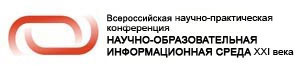 Тезисы докладаНачало формыНАЗВАНИЕ ДОКЛАДА: Разработка сетевого образовательного модуля «Информатика для иностранных студентов» на платформе электронного обучения BlackboardThe development of e-learning course «Information technologies for foreign students» on the LMS Blackboard LearnАВТОРЫ:Филимонова Е. В., Радионова А. В. Filimonova E., Radionova A.ОРГАНИЗАЦИЯ (полное наименование, без аббревиатур): Петрозаводский государственный университетPetrozavodsk State UniversityГОРОД:ПетрозаводскPetrozavodsk ТЕЛЕФОН:8 (812) 711-080ФАКС:E-MAIL: filimonova_e_v@mail.ruАННОТАЦИЯ:В статье представлен сетевой образовательный модуль «Информатика для иностранных студентов», разработанный на платформе электронного обучения Blackboard Learn. Электронный образовательный ресурс предназначен для организации процесса обучения слушателей, изучающих русский язык как иностранный, на базе Института международных программ ПетрГУ в рамках образовательных программ довузовской подготовки. The article presents the network educational module “Information Technology for foreign students”. The module is created in LMS Blackboard Learn. Electronic educational resource is designed for pre-university training of students who study Russian as a foreign language. КЛЮЧЕВЫЕ СЛОВА:Электронное обучение, платформа Blackboard Learn, сетевой образовательный модуль, электронный образовательный ресурс, информационные технологии. e-learning, LMS Blackboard Learn, e-learning course, information technology.ТЕКСТ ТЕЗИСОВ ДОКЛАДА:Современный этап модернизации и информатизации образования связан с активным развитием информационно-образовательной среды образовательных учреждений, использованием технологий электронного обучения. Этому способствует существующая нормативная база, в первую очередь закон об образовании, отдельная статья которого (статья 13, п.2) определяет среди образовательных технологий, используемых при реализации образовательной программы, дистанционные образовательные технологии, технологии электронного обучения [1]. С учетом мировых тенденций создания открытых курсов (MOOC) и оказания образовательных услуг в дистанционной форме для широкого круга потенциальных участников образовательного процесса перед вузами также становится актуальной проблема разработки электронных курсов с целью улучшения доступности и качества образования.В ПетрГУ на базе Института международных программ осуществлялась подготовка к дальнейшему обучению в вузе группы иностранных слушателей. На этапе довузовской подготовки иностранных студентов для их интеграции в образовательный процесс и адаптации к условиям обучения в российском вузе применение технологии электронного обучения открывает дополнительные возможности. В первую очередь, для организации самостоятельной работы обучаемых и учета их индивидуальных потребностей.Отметим, что реализация обучения в электронной форме с использованием системы дистанционного обучения (СДО) имеет ряд преимуществ и позволяет:обеспечить постоянный доступ студентов к учебным материалам и информации;использовать средства ИКТ и различные по форме представления источники информации (видео, графика, анимация, текст, аудио);обеспечить быстрое обновление учебных материалов и их публикацию;организовать совместную работу студентов;организовать работу студентов по индивидуальному графику;проводить обучение студентов дистанционно;контролировать работу студентов и обеспечивать обратную связь преподавателя со студентами;активизировать самостоятельную работу студентов;улучшить уровень информационно-коммуникационной компетентности студентов.Для реализации технологии электронного обучения при подготовке иностранных абитуриентов – будущих студентов ПетрГУ – авторами спроектирован и разработан электронный образовательный ресурс «Информатика для иностранных студентов» на платформе электронного обучения Blackboard. Ресурс представлен в форме сетевого образовательного модуля (СОМ). Основное назначение ресурса – поддержка и сопровождение процесса подготовки иностранных студентов в области информатики и информационных технологий, поддержка изучения дисциплины «Информатика и ИКТ» в соответствии с требованиями ФГОС среднего полного образования на базовом уровне [2]. Результатом обучения предполагается формирование готовности слушателей к дальнейшему освоению в вузе программы базового курса информатики. Изучение общеобразовательной дисциплины «Информатика и ИКТ» иностранными слушателями предполагает как аудиторные занятия, так и самостоятельную работу. Общая трудоемкость дисциплины составляет 2 зачетные единицы или 72 часа. При формулировании целей обучения и принципов отбора содержания обучения авторы исходили из условий необходимости учитывать следующие факторы: различный уровень исходной подготовки слушателей в области информатики в силу отличия образовательных стандартов разных стран или отсутствия специальной предметной подготовки по информатике; начальный уровень знания русского языка не подтвержден сертификатом, русский язык является неродным и осваивается также в течение периода довузовской подготовки наряду с другими общеобразовательными дисциплинами. Вместе с тем перед преподавателями этих дисциплин стоит множество задач, таких как актуализация и систематизация имеющихся у студентов знаний, полученных на родине; формирование у студентов знаний по дисциплине в соответствии с требованиями ФГОС РФ; формирование языковой терминологической базы по предмету. Перечислим наиболее существенные принципы, на которые преимущественно ориентировались авторы при разработке курса и соответствующего ему сетевого образовательного ресурса: открытость содержания курса и модульный принцип его построения, предполагающий освоение содержания не всех модулей курса, а лишь отдельных, нелинейный порядок их изучения, возможность расширения содержания курса новыми модулями; наглядность содержания учебного материала, предполагающая использование мультимедийной информации и наличие большого количества демонстрационных примеров, образцов выполняемых заданий; практикоориентированность содержания, освоение теоретических сведений через практическую работу.В связи с модульным принципом построения общеобразовательного курса для иностранных студентов в его содержании представлены не все разделы и линии школьного курса информатики. Например, не нашла отражения линия алгоритмизации и программирования. Целью освоения СОМ «Информатика для иностранных студентов» является изучение одного из разделов курса «Информатика и ИКТ», связанного с информационными технологиями и программным обеспечением общего назначения; приобретение навыков использования текстового, табличного процессоров и приложения для создания презентаций при решении задач обработки числовой, текстовой и мультимедийной информации (в решении образовательных задач). Сетевой образовательный модуль позволит обеспечить подготовку иностранных студентов для дальнейшего изучения базового вузовского курса «Информатика», формируя готовность к использованию современных программных средств при решении практических задач.Сетевой образовательный модуль разрабатывался с учетом опыта создания и использования СОМ «Общая физика. Механика» [3], балльно-рейтинговой системы оценивания результатов обучения (БРС) [4]. В состав СОМ «Информатика для иностранных студентов» входят информационный блок, учебные и методические материалы для иностранных студентов, три тематических модуля, справочные материалы, контрольно-измерительные материалы, а также средства для сетевого взаимодействия. Структурно материалы модуля представлены в разделах «Актуальные сведения», «Информация о курсе», «Работа с курсом», «Коммуникации» и «Управление курсом». Методические материалы для студентов и преподавателей, рабочая программа курса, а также описание БРС оценивания содержатся в блоке «Информация о курсе». Организация сетевого взаимодействия предполагает использование форума (Доска обсуждения), электронной почты (Электронная почта и Почта Blackboard) для обмена сообщениями между слушателями, преподавателем и слушателями, слушателем и преподавателем. Перечисленные средства взаимодействия, а также элемент Моя группа расположены в блоке «Коммуникации». Учебные материалы, организованные в тематические модули, содержатся в разделе «Содержание» блока «Работа с курсом». В этом же блоке представлены разделы Мои задания, Справочные материалы, Итоговые работы, Мои оценки и Учебные задачи. Раздел Мои задания предназначен для определения целей, содержания и планируемой аудиторной и самостоятельной работы для каждой учебной недели. Справочные материалы содержат Глоссарий. Особенность использования глоссария в условиях обучения иностранных студентов представляется в его динамическом наполнении предметными терминами преподавателем совместно со студентами, а также их раскрытии на русском и иностранном языке. В структуру каждого тематического модуля включается несколько учебных тем. Освоение каждой темы предполагает изучение основ теории, демонстраций по работе с программным обеспечением, материалов для практического занятия, лабораторных работ, домашнего задания практикума по решению задач, цифровых образовательных ресурсов. Перечисленные разделы характерны для структуры любой темы. Завершает каждую тему рефлексия студентами результатов обучения. Охарактеризуем особенности и назначение каждого раздела.Основы теории. Представляют собой краткий конспект содержания темы, сопровождающиеся большим количеством скриншотов, изображений. При необходимости студентам предлагается выполнить перевод текстовых теоретических материалов на свой родной язык или международный английский язык, используя системы онлайн-перевода. Демонстрации по работе (видеоматериалы). Представляют собой ссылки на видеоролики уроков, расположенные в открытом доступе в сети интернет. Использование различных по форме представления материалов позволяет преподавателю воздействовать на разные способы восприятия информации студентами. Практическое занятие. Содержит материалы для организации практической работы студентов в аудитории (компьютерном классе) под руководством преподавателя. Как правило, в такой форме проводится не менее одного занятия для каждого тематического модуля. Преподаватель организует объяснение, демонстрации, выполнение практических упражнений и другие формы работы со слушателями.Лабораторная работа. В разделе содержатся материалы для проведения лабораторных работ в компьютерном классе, также возможно их использование при организации самостоятельной работы студентов. Учебный материал представлен системой учебных заданий и задач. Проблемы, связанные с недопониманием формулировок отдельных заданий, решались включением наглядных образцов выполнения заданий, ожидаемых результатов работы. Студентам предлагается дополнительно электронный файл с исходными данными, используемый при их обработке в ходе лабораторной работы (числовые, текстовые материалы, изображения). Файл представляет собой электронную рабочую «тетрадь». Домашнее задание практикума по решению задач. Домашние задания направлены на закрепление полученных знаний и умений, обеспечивают самостоятельную работу. Задания, как правило, имеют практическую значимость и мотивирующий компонент. Проверка домашних заданий предполагает оценивание преподавателем результата работы студента, направленного в электронном файле. Для оценивания используются разработанные авторами критерии оценивания и уровни. Уровни оценивания связаны с разработанной авторами БРС оценивания для всех предполагаемых видов деятельности студентов.Отметим, что в заданиях домашних и лабораторных работ используется региональный компонент в виде текстов, числовых данных, фотографий, посвященных истории, культуре, достопримечательностям Карелии и Петрозаводска, что послужит мотивацией для изучения студентами региона учебы и проживания.Цифровые образовательные ресурсы (ЦОР). В разделе содержатся материалы и ссылки на коллекции цифровых образовательных ресурсов в открытом доступе сети интернет (например, Единая коллекция ЦОР и др.).Рефлексия. Рефлексия представляет собой опрос студентов по окончании изучения каждой темы с целью самоанализа и самооценки студентами своей работы (процесса деятельности, образовательного результата и мотивации). Подобная обратная связь позволит своевременно выявить возникающие трудности и нивелировать их, а также адаптировать курс для следующего набора слушателей.Каждый модуль завершается текущим контролем сформированных знаний и умений, предполагает выполнение студентами Итоговой работы и Теста. Итоговая работа содержит интегрированные задания для практической работы за компьютером, охватывающие все темы модуля. Контрольно-измерительные материалы в форме теста и итоговой работы также используют критерии оценивания и уровни, связанные с БРС. Большое значение в процессе обучения иностранных студентов имеет организация как аудиторной, так и внеаудиторной самостоятельной работы. Использование СОМ позволит студентам получить знания, умения, навыки использования средств информационных технологий, которыми владеют выпускники российских школ, поможет иностранным слушателям адаптироваться к условиям обучения в вузе. В 2015-2016 учебном году планируется апробация СОМ «Информатика для иностранных студентов», разработанного на платформе электронного обучения Blackboard.Работа выполнена при финансовой поддержке Программы стратегического развития ПетрГУ на 2012-2016 гг. в рамках реализации комплекса мероприятий по развитию научно-исследовательской деятельности.ЛитератураФедеральный закон от 29 декабря 2012 г. №273 – ФЗ «Об образовании в Российской Федерации». Режим доступа: http://www.минобрнауки.рф/документы/2974 (08.09.2015)Стандарт среднего полного (общего) образования по информатике и ИКТ. Базовый уровень / Федеральный компонент государственного стандарта общего образования. – Москва: Министерство образования Российской Федерации, 2004. Режим доступа: http://window.edu.ru/resource/282/39282/files/35.pdf (08.09.2015)Назаров А.И., Сергеева О.В. Результаты апробации сетевого образовательного модуля «Механика и молекулярная физика» как средства электронного обучения / Научно-образовательная информационная среда XXI века: Материалы VIII Международной научно-практической конференции. (15–18 сентября 2014 года). – Петрозаводск, 2014. – С. 146-149.Режим доступа: http://elibrary.ru/item.asp?id=22693523 (08.09.2015)Назаров А. И., Сергеева О. В. Анализ эффективности использования дистанционных образовательных технологий в бакалавриате // Непрерывное образование: XXI век. Научный электронный журнал. Выпуск 3 (7), 2014. Режим доступа: http://lll21.petrsu.ru/journal/article.php?id=2444 (08.09.2015)